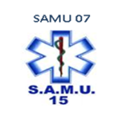 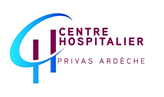 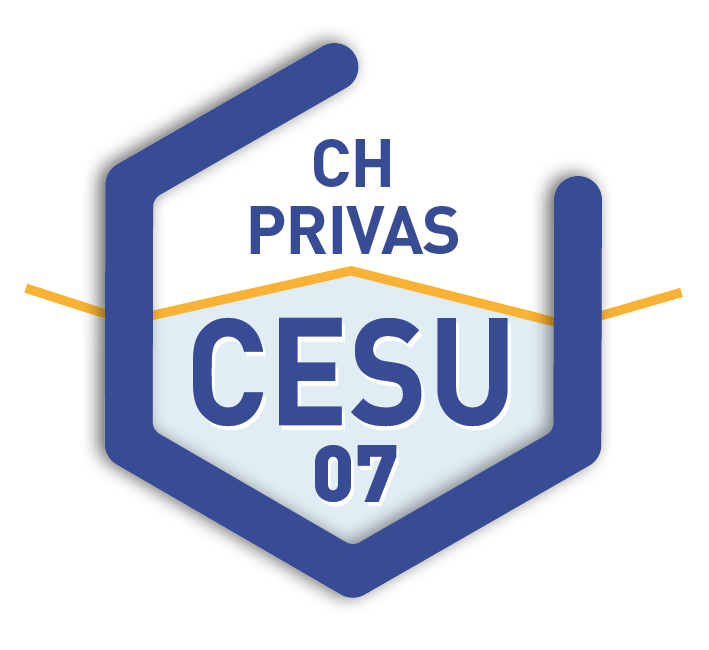 N° SIRET : 260 711 148 000 15N° DECLARATION D’ACTIVITE : 84070106907Certifié DatadockPublic cible :Personnel médical, paramédical, administratif et technique des services de soinsPré requis : Etre titulaire de l’AFGSU 1 ou 2Textes règlementaires :Arrêté du 24 avril 2012 ;Arrêté du 30 décembre 2014 relatif à l’Attestation de Formation aux Gestes et Soins d’Urgence ;Arrêté du 1er juillet 2019 modifiant l’arrêté du 30 décembre 2019 relatif à l’Attestation de Formation aux Gestes et Soins d’Urgence.Objectifs pédagogiques : La formation au chariot d’urgence a pour objet l’acquisition de connaissances dans le domaine de la prise en charge de l’urgence vitale :Optimiser la gestion d’une situation d’urgence grâce à une utilisation adaptée du matériel du chariot d’urgence.	1° - L’identification d’une urgence à caractère médical et à sa prise en charge seul ou en équipe en attendant l’arrivée de l’équipe médicale en lien avec les recommandations médicales françaises de bonne pratique ;	2° - La participation à la réponse à une urgence collective ou une situation sanitaire exceptionnelle.Contenu pédagogique : Procédure d’alerte de l’ACRAnalyse des pratiques et spécificités du chariot d’urgenceConnaître et s’approprier le contenu du chariot d’urgence et son organisationUtilisation du DEARespecter les règles d’entretien et de vérification du chariotFaire le lien avec son utilisation lors de l’Arrêt Cardio Respiratoire ou autres détresses vitalesMéthode mobilisée :Prévention des risques d’abandon ou de décrochage : réactivation et valorisation des acquis (retour d’expérience).Découverte, compréhension et utilisation du matériel,Analyse des pratiques et manipulation,Evaluation, débriefing, réajustement.Modalité d’évaluation :Grille d’évaluation en fin de formation.Intervenants : Formateurs habilités par le CESU 07 (médecins, infirmiers) selon la qualification des participants.Coordonnateurs :Docteur Lazhar CHELIHI, Médecin responsable du CESU 07Madame Nathalie PERREIRA, Cadre de santé IDE du CESU 07                                                                                                                                           MAJ 01/03/2022